Об утверждении Порядка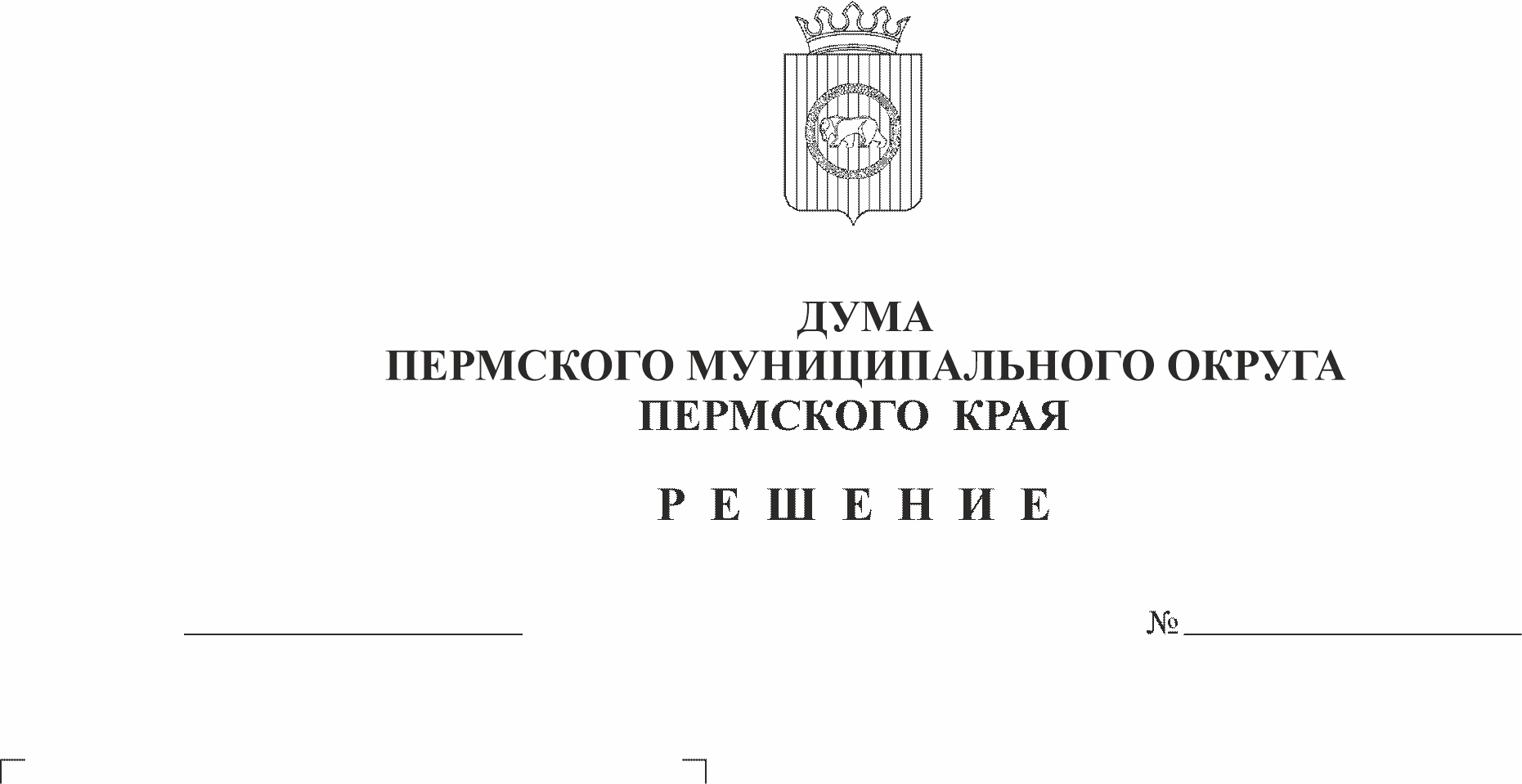 организации и осуществления территориального общественного самоуправления в Пермском муниципальном округеПермского краяВ соответствии с частью 11 статьи 27 Федерального закона от 06 октября 2003 г. № 131-ФЗ «Об общих принципах организации местного самоуправления в Российской Федерации», частью 12 статьи 15, пунктом 1 части 2 статьи 25 Устава Пермского муниципального округа Пермского краяДума Пермского муниципального округа Пермского края РЕШАЕТ:Утвердить Порядок организации и осуществления территориального общественного самоуправления в Пермском муниципальном округе Пермского края согласно приложению 1 к настоящему решению. Признать утратившими силу решений Советов депутатов Бершетского сельского поселения, Гамовского сельского поселения, Заболотского сельского поселения, Кондратовского сельского поселения, Кукуштанского сельского поселения, Култаевского сельского поселения, Пальниковского сельского поселения, Платошинского сельского поселения, Соколовского сельского поселения, Сылвенского сельского поселения, Усть-Качкинского сельского поселения, Юго-Камского сельского поселения Пермского муниципального района Пермского края согласно приложению 2 к настоящему решению.3. Настоящее решение опубликовать (обнародовать) в бюллетене муниципального образования «Пермский муниципальный округ» и разместить на официальном сайте Пермского муниципального округа в информационно-телекоммуникационной сети Интернет (www.permraion.ru).4. Настоящее решение вступает в силу со дня его опубликования (обнародования).5. Контроль исполнения настоящего решения возложить на комитет Думы Пермского муниципального округа по местному самоуправлению и социальной политике.Председатель ДумыПермского муниципального округа	Д.В. ГордиенкоГлава муниципального округа –глава администрации Пермскогомуниципального округа	В.Ю. ЦветовПриложение 1к решению Думы Пермскогомуниципального округаПермского края от 23.03.2023 № 147Порядокорганизации и осуществления территориального общественного самоуправления в Пермском муниципальном округе Пермского краяI. Общие положения1.1. Настоящий Порядок в соответствии с Федеральным законом от 06 октября 2003 года № 131-ФЗ «Об общих принципах организации местного самоуправления в Российской Федерации», Уставом Пермского муниципального округа Пермского края определяет процедуру организации и осуществления территориального общественного самоуправления в Пермском муниципальном округе Пермского края (далее – Пермский муниципальный округ) как одной из правовых форм участия населения в осуществлении местного самоуправления. 1.2. Под территориальным общественным самоуправлением в настоящем Порядке понимается самоорганизация граждан по месту их жительства на части территории Пермского муниципального округа (далее – соответствующая территория) для самостоятельного и под свою ответственность осуществления собственных инициатив по вопросам местного значения Пермского муниципального округа.1.3. Территориальное общественное самоуправление осуществляется населением посредством проведения собраний и конференций граждан (собраний делегатов), а также посредством создания органов территориального общественного самоуправления.1.4. Территориальное общественное самоуправление в соответствии с его уставом может являться юридическим лицом и подлежит государственной регистрации в организационно-правовой форме некоммерческой организации в порядке, установленном законодательством Российской Федерации.II. Право граждан на осуществление территориального общественного самоуправления2.1. Гражданин Российской Федерации, достигший шестнадцатилетнего возраста, постоянно или преимущественно проживающий на соответствующей территории, вправе осуществлять территориальное общественное самоуправление и участвовать в осуществлении территориального общественного самоуправления, совместно с другими гражданами учреждать территориальное общественное самоуправление на той территории, где он проживает, принимать участие в собраниях граждан и конференциях граждан (собраниях делегатов), проводимых по вопросам организации и осуществления территориального общественного самоуправления, избирать и быть избранным в органы территориального общественного самоуправления, получать информацию о деятельности органов территориального общественного самоуправления.2.2. Граждане Российской Федерации, достигшие шестнадцатилетнего возраста, не проживающие на соответствующей территории, но имеющие на указанной территории недвижимое имущество, принадлежащее им на праве собственности или ином праве, также могут участвовать в работе собраний граждан и конференций граждан (собраний делегатов) с правом совещательного голоса.2.3. Иностранные граждане, достигшие шестнадцатилетнего возраста, постоянно или преимущественно проживающие на соответствующей территории, при осуществлении территориального общественного самоуправления обладают правами в соответствии с международными договорами Российской Федерации и федеральными законами.2.4. Граждане, проживающие на соответствующей территории, при осуществлении территориального общественного самоуправления обладают равными правами независимо от пола, расы, национальности, языка, происхождения, имущественного и должностного положения, отношения к религии, убеждений, принадлежности к общественным объединениям.III. Принципы осуществления территориального общественного самоуправления, цель, задачи, основные направления деятельности территориального общественного самоуправления3.1. Основными принципами осуществления территориального общественного самоуправления в Пермском муниципальном округе   являются:3.1.1. законность осуществления территориального общественного самоуправления; 3.1.2. широкое участие граждан в осуществлении территориального общественного самоуправления;3.1.3. добровольность участия граждан в осуществлении территориального общественного самоуправления;3.1.4. выборность органов территориального общественного самоуправления гражданами, проживающими на соответствующей территории;3.1.5. подконтрольность и подотчетность органов территориального общественного самоуправления гражданам, проживающим на соответствующей территории, и ответственность перед ними;3.1.6. гласность и учет мнения граждан, проживающих на соответствующей территории;3.1.7. сочетание интересов граждан, проживающих на соответствующей территории, с интересами граждан, проживающих на всей территории Пермского муниципального округа;3.1.8. взаимодействие органов территориального общественного самоуправления с органами местного самоуправления Пермского муниципального округа.3.2. Основной целью территориального общественного самоуправления является самостоятельное и под свою ответственность осуществление гражданами собственных инициатив по вопросам местного значения на соответствующей территории.3.3.  Задачами территориального общественного самоуправления являются:3.3.1. развитие общественной инициативы граждан, проживающих на соответствующей территории, повышение их активности и ответственности в осуществлении собственных инициатив по вопросам местного значения; 3.3.2. обеспечение учета интересов граждан, проживающих на соответствующей территории, при решении органами местного самоуправления Пермского муниципального округа вопросов местного значения на соответствующей территории;3.3.3. содействие органам местного самоуправления Пермского муниципального округа в решении вопросов местного значения на соответствующей территории.3.4. Территориальное общественное самоуправление для реализации своих целей и задач вправе определять с учетом соблюдения Конституции Российской Федерации, действующего законодательства Российской Федерации, Пермского края, муниципальных правовых актов Пермского муниципального округа на соответствующей территории основные направления деятельности территориального общественного самоуправления для самостоятельного и под свою ответственность осуществления собственных инициатив по вопросам местного значения Пермского муниципального округа.  IV. Инициатива организации территориального общественного самоуправления4.1. Организация территориального общественного самоуправления осуществляется на учредительном собрании граждан или учредительной конференции граждан (собрании делегатов), проживающих на части территории Пермского муниципального округа, на которой предполагается осуществлять территориальное общественное самоуправление.4.2. Для проведения учредительного собрания граждан или учредительной  конференции граждан (собрания делегатов) гражданами создается инициативная группа граждан в количестве не менее 5 человек.4.3. Инициативная группа граждан:4.3.1. избирает председателя инициативной группы граждан. Решение об избрании председателя инициативной группы граждан принимается простым большинством голосов от числа присутствующих членов инициативной группы граждан; 4.3.2. обращается в территориальное управление  администрации Пермского муниципального округа, на территории которого предполагается осуществлять территориальное общественное самоуправление, за информацией о количестве граждан Российской Федерации, достигший шестнадцатилетнего возраста, постоянно или преимущественно проживающих на соответствующей территории, в границах которой предполагается создать территориальное общественное самоуправление, и о наличии в заявленных границах действующего территориального общественного самоуправления или другой инициативной группы по созданию территориального общественного самоуправления, которая ранее обратилась за представлением информации, указанной в настоящем пункте;4.3.3. не позднее, чем за 15 календарных дней до дня проведения учредительного собрания граждан или учредительной конференции граждан (собрания делегатов) информирует граждан путем размещения информации о дате, месте и времени проведения учредительного собрания граждан или учредительной конференции граждан (собрания делегатов) в средствах массовой информации или иным доступным для информирования граждан способом;4.3.4. разрабатывает проект устава территориального общественного самоуправления и проекты других решений учредительного собрания граждан или учредительной конференции граждан (собрания делегатов);4.3.5. подготавливает письменное предложение об установлении границ территории, на которой предполагается осуществление территориального общественного самоуправления; 4.3.6. подготавливает проект повестки учредительного собрания граждан или учредительной конференции граждан (собрания делегатов);4.4. Председатель инициативной группы граждан:4.4.1. информирует не позднее, чем за 15 календарных дней до дня проведения учредительного собрания граждан или учредительной конференции граждан (собрания делегатов) Думу Пермского муниципального округа  и главу Пермского муниципального округа  в письменной форме о дате, месте и времени проведения учредительного собрания граждан или учредительной конференции граждан (собрания делегатов);4.4.2. организует, открывает и ведет учредительное собрание граждан или учредительную конференцию граждан (собрания делегатов) до избрания председателя учредительного собрания граждан или учредительной конференции граждан (собрания делегатов).V. Порядок организации и проведения учредительного собрания граждан или учредительной конференции граждан (собрания делегатов)5.1. В зависимости от числа жителей, проживающих на территории создаваемого территориального общественного самоуправления, проводится учредительное собрание граждан или учредительная конференция граждан (собрания делегатов).Если предполагаемое число участников учредительного собрания граждан превышает 100 человек, полномочия учредительного собрания могут осуществляться учредительной конференцией (собранием делегатов).5.2. Организация и проведение учредительного собрания граждан или учредительной конференции граждан (собрания делегатов) осуществляются открыто и гласно.5.3. На рассмотрение учредительного собрания граждан или учредительной конференции граждан (собрания делегатов) выносятся следующие вопросы:5.3.1.  избрание председателя и секретаря учредительного собрания граждан или учредительной конференции граждан (собрания делегатов);5.3.2. необходимость организации территориального общественного самоуправления;5.3.3. определение наименования территориального общественного самоуправления;5.3.4. определение организационно-правовой формы территориального общественного самоуправления;5.3.5. принятие решения о направлении письменного предложения в Думу Пермского муниципального округа об установлении границ территории, на которой предполагается осуществление территориального общественного самоуправления;5.3.6. установление структуры органов территориального общественного самоуправления;5.3.7. принятие устава территориального общественного самоуправления;5.3.8. избрание органов территориального общественного самоуправления;5.3.9. иные вопросы по организации и осуществлению территориального общественного самоуправления.5.4. Инициативная группа граждан определяет нормы представительства в целях избрания делегатов для участия в учредительной конференции граждан (собрании делегатов) с соблюдением требований, установленных настоящим пунктом.Представительство делегатов на учредительной конференции (собрании делегатов) не может больше чем один делегат от 100 человек, проживающих на территории, в границах которой предполагается осуществление территориального общественного самоуправления и обладающих правом на осуществление территориального общественного самоуправления.5.5. Выдвижение делегатов для участия в учредительной конференции граждан (собрании делегатов) осуществляется путем их избрания собранием граждан.5.6. Учредительное собрание граждан считается правомочным, если в нем принимают участие не менее одной трети жителей соответствующей территории, достигших шестнадцатилетнего возраста.Учредительная конференция граждан (собрание делегатов) считается правомочной, если в ней принимают участие не менее двух третей избранных на собраниях граждан делегатов, представляющих не менее одной трети жителей соответствующей территории, достигших шестнадцатилетнего возраста. 5.7. Решения учредительного собрания граждан или учредительной конференции граждан (собрания делегатов) принимаются простым большинством голосов от числа присутствующих участников учредительного собрания граждан или учредительной конференции граждан (собрания делегатов).5.8. Для подсчета голосов присутствующих участников учредительного собрания граждан или учредительной конференции граждан (собрания делегатов) может быть создана счетная комиссия из числа присутствующих участников учредительного собрания граждан или учредительной конференции граждан (собрания делегатов).5.9. Процедура проведения учредительного собрания граждан или учредительной конференции граждан (собрания делегатов) отражается в протоколе по примерной форме, установленной в Приложении к настоящему Положению.  Протокол учредительного собрания граждан или учредительной конференции граждан (собрания делегатов) ведется секретарем учредительного собрания граждан или учредительной конференции граждан (собрания делегатов). Протокол учредительного собрания граждан или учредительной конференции граждан (собрания делегатов) подписывается председателем и секретарем учредительного собрания граждан или учредительной конференции граждан (собрания делегатов).5.10. Органы местного самоуправления Пермского муниципального округа вправе направить для участия в учредительном собрании граждан или учредительной конференции граждан (собрании делегатов) своих представителей с правом совещательного голоса.5.11. Итоги учредительного собрания граждан, учредительной конференции граждан (собрания делегатов) подлежат официальному опубликованию (обнародованию).VI. Порядок установления границ территории, на которой осуществляется территориальное общественное самоуправление 6.1. Территориальное общественное самоуправление осуществляется на определенной части территории Пермского муниципального округа: подъезд многоквартирного жилого дома; многоквартирный жилой дом с прилегающей к нему территорией; группа жилых домов; улица; квартал; жилой микрорайон; сельский населенный пункт; иные территории проживания граждан. 6.2. Границы территории, на которой осуществляется территориальное общественное самоуправление, устанавливаются Думой Пермского муниципального округа по письменному предложению учредительного собрания граждан или учредительной конференции граждан (собрания делегатов), подписанному председателем и секретарем этого (этой) собрания (конференции) граждан.К предложению об установлении границ территории, на которой предполагается осуществление территориального общественного самоуправления, прилагаются следующие документы:6.2.1. подписанный председателем и секретарем собрания (конференции) граждан протокол учредительного собрания граждан или учредительной конференции граждан (собрания делегатов);6.2.2. подписанные председателем и секретарем собрания (конференции) граждан схема территории и описание границ территории, на которой предполагается осуществлять территориальное общественное самоуправление, с указанием адресных данных.6.3. Границы территории, на которой осуществляется территориальное общественное самоуправление, устанавливаются в соответствии со следующими требованиями:6.3.1. границы территории, на которой предполагается осуществление территориального общественного самоуправления, не могут выходить за пределы территории Пермского муниципального округа;6.3.2. территория, на которой предполагается осуществление территориального общественного самоуправления, не может полностью или частично совпадать с территориями уже созданных территориальных общественных самоуправлений;6.3.3. неразрывность территории, на которой предполагается осуществление территориального общественного самоуправления.6.4. Предложение, предусмотренное пунктом 6.2 настоящего раздела, с приложенными к нему документами в день его поступления в Думу Пермского муниципального округа регистрируется в порядке, установленном регламентом Думы Пермского муниципального округа для регистрации входящей корреспонденции.6.5. Дума Пермского муниципального округа в течение 30 календарных дней со дня регистрации его поступления принимает следующие виды решений:6.5.1. решение об установлении границ территории, на которой предполагается осуществление территориального общественного самоуправления;6.5.2. решение об отказе в установлении границ территории, на которой предполагается осуществление территориального общественного самоуправления.Решение, указанное в подпунктах 6.5.1, 6.5.2 настоящего пункта, в течение пяти рабочих дней со дня его принятия направляется председателю учредительного собрания граждан или учредительной конференции граждан (собрания делегатов). 6.6. Решение об отказе в установлении границ территории, на которой предполагается осуществление территориального общественного самоуправления, принимается Думой Пермского муниципального округа в случае несоответствия предложенных населением границ территории пункту 6.3 настоящего раздела.VII. Порядок изменения границ территории, на которой осуществляется территориальное общественное самоуправление7.1. Границы территории, на которой осуществляется территориальное общественное самоуправление, могут быть изменены по решению собрания граждан или конференции граждан (собрания делегатов). Изменение границ территории, на которой осуществляется территориальное общественное самоуправление, реализуется путем:7.1.1. выхода территории из состава территориального общественного самоуправления;7.1.2. разделения территории территориального общественного самоуправления;7.1.3. присоединения территории к территориальному общественному самоуправлению;7.1.4. объединения территориальных общественных самоуправлений.7.2. Вопрос об изменении территории, в границах которой осуществляется территориальное общественное самоуправление, путем выхода территории из состава территориального общественного самоуправления решается на собрании граждан или конференции граждан (собрании делегатов) по инициативе граждан, проживающих на соответствующей территории и изъявивших желание выйти из состава территориального общественного самоуправления.7.3. Вопрос об изменении территории, в границах которой осуществляется территориальное общественное самоуправление, путем разделения территории территориального общественного самоуправления на две и более части, в границах которых предполагается осуществление вновь организованных территориальных общественных самоуправлений, решается на собрании граждан или конференции граждан (собрании делегатов) по инициативе граждан, проживающих на соответствующей территории осуществления территориального общественного самоуправления.7.4. Вопрос об изменении территории, в границах которой осуществляется территориальное общественное самоуправление, путем присоединения к ней территории, на которой не осуществляется территориальное общественное самоуправление, решается на собрании граждан или конференции граждан (собрании делегатов) по инициативе жителей, проживающих на присоединяемой территории.7.5. Вопрос об объединении нескольких территориальных общественных самоуправлений, граничащих между собой, решается на собрании граждан или конференции граждан (собрании делегатов) каждого из объединяющихся территориальных общественных самоуправлений.7.6. Объединение (разделение) территориальных общественных самоуправлений, являющихся юридическими лицами, производится с соблюдением правил правопреемства, установленных законодательством.7.7. При изменении границ территориального общественного самоуправления посредством выхода, присоединения территории территориального общественного самоуправления новые границы территории, на которой предполагается осуществление территориального общественного самоуправления, должны соответствовать требованиям пункта 3 статьи 8 настоящего Положения.При изменении границ территориального общественного самоуправления посредством разделения территории территориального общественного самоуправления, объединения территориальных общественных самоуправлений новые границы территории, на которой предполагается осуществление территориального общественного самоуправления, должны соответствовать требованиям подпунктов 6.3.1, 6.3.3 пункта 6.3 раздела VI настоящего Порядка.7.8. С целью изменения границ территории территориального общественного самоуправления в Думу Пермского муниципального округа подается подписанное председателем и секретарем собрания граждан или конференции граждан (собрания делегатов) заявление об изменении границ территориального общественного самоуправления с приложением следующих документов:7.8.1. подписанный председателем и секретарем собрания (конференции) граждан протокол собрания граждан или конференции граждан (собрания делегатов);7.8.2. подписанные председателем и секретарем собрания (конференции) граждан схема территории и описание измененных границ территории территориального общественного самоуправления, с указанием адресных данных.7.9. Думу Пермского муниципального округа принимает решение об изменении границ территориального общественного самоуправления в порядке, установленном пунктами 6.4, 6.5 раздела VI настоящего Порядка.7.10. Новые границы территории, на которой осуществляется территориальное общественное самоуправление, отражаются в уставе территориального общественного самоуправления.7.11. Регистрация изменений в устав территориального общественного самоуправления, связанных с изменением границ территории территориального общественного самоуправления, осуществляется в порядке регистрации устава территориального общественного самоуправления, осуществляемого на части территории Пермского муниципального округа, установленном решением Думы Пермского муниципального округа. 7.12. Итоги собрания граждан, конференции граждан (собрания делегатов) подлежат официальному опубликованию (обнародованию).VIII. Содержание устава территориального общественного самоуправления, регистрация устава территориального общественного самоуправления8.1. В уставе территориального общественного самоуправления устанавливаются:8.1.1. территория, на которой осуществляется территориальное общественное самоуправление;8.1.2. цели, задачи, формы и основные направления деятельности территориального общественного самоуправления;8.1.3. порядок формирования, прекращения полномочий, права и обязанности, срок полномочий органов территориального общественного самоуправления;8.1.4. порядок принятия решений;8.1.5. порядок прекращения осуществления территориального общественного самоуправления.В уставе территориального общественного самоуправления, являющегося юридическим лицом, устанавливается также порядок приобретения, пользования и распоряжения имуществом и финансовыми средствами территориального общественного самоуправления.8.2. Дополнительные требования к уставу территориального общественного самоуправления органами местного самоуправления Пермского муниципального округа устанавливаться не могут.8.3. Устав территориального общественного самоуправления регистрируется уполномоченным органом местного самоуправления Пермского муниципального округа (далее – уполномоченный орган) в порядке регистрации устава территориального общественного самоуправления, осуществляемого на части территории Пермского муниципального округа, установленном решением Думы Пермского муниципального округа.Уполномоченный орган определяется правовым актом администрации Пермского муниципального округа Пермского края.IX. Собрания граждан и конференции граждан (собрания делегатов)9.1. Территориальное общественное самоуправление может осуществляться посредством проведения очередных и внеочередных собраний граждан и конференций граждан (собраний делегатов).9.2. Собрание граждан, проводимое по вопросам, связанным с осуществлением территориального общественного самоуправления, принимает решения по вопросам, отнесенным к его компетенции уставом территориального общественного самоуправления.Собрание граждан по вопросам осуществления территориального общественного самоуправления считается правомочным, если в нем принимают участие не менее одной трети жителей соответствующей территории, достигших шестнадцатилетнего возраста.Порядок назначения и проведения собрания граждан, а также полномочия собрания граждан определяются уставом территориального общественного самоуправления.9.3.  В случаях, предусмотренных уставом территориального общественного самоуправления, полномочия собрания граждан могут осуществляться конференцией граждан (собранием делегатов).Конференция граждан по вопросам осуществления территориального общественного самоуправления считается правомочной, если в ней принимают участие не менее двух третей избранных на собраниях граждан делегатов, представляющих не менее одной трети жителей соответствующей территории, достигших шестнадцатилетнего возраста.Порядок назначения и проведения конференции граждан (собрания делегатов), избрания делегатов определяется уставом территориального общественного самоуправления.9.4. К исключительной компетенции собрания граждан и конференции граждан (собрания делегатов) относятся:9.4.1. установление структуры органов территориального общественного самоуправления;9.4.2. принятие устава территориального общественного самоуправления, внесение в него изменений и дополнений;9.4.3. избрание органов территориального общественного самоуправления;9.4.4. определение основных направлений деятельности территориального общественного самоуправления;9.4.5. утверждение сметы доходов и расходов территориального общественного самоуправления и отчета о ее исполнении;9.4.6. рассмотрение и утверждение отчетов о деятельности органов территориального общественного самоуправления;9.4.7.  обсуждение инициативного проекта и принятие решения по вопросу о его одобрении.9.5. Собрания граждан и конференции граждан (собрания делегатов) вправе принимать решения о внесении исполнительным органом территориального общественного самоуправления проектов муниципальных правовых актов Пермского муниципального района, предложений о проведении опросов граждан, проживающих на части территории Пермского муниципального округа, коллективных обращений в органы местного самоуправления Пермского муниципального округа, выдвигать инициативный проект в качестве инициаторов проекта. Собрания граждан и конференции граждан (собрания делегатов) вправе принимать решения по иным вопросам, отнесенным к основным направлениям деятельности территориального общественного самоуправления уставом территориального общественного самоуправления.9.6. Решения собрания граждан, конференции граждан (собрания делегатов) носят обязательный характер для органов территориального общественного самоуправления.9.7. Органы местного самоуправления Пермского муниципального округа вправе направить для участия в собрании граждан или конференции граждан (собрании делегатов) своих представителей с правом совещательного голоса.9.8. Итоги собрания граждан и конференции граждан (собрания делегатов) подлежат опубликованию в средствах массовой информации или обнародованию иным доступным для информирования граждан способом.X. Органы территориального общественного самоуправления10.1. Органами территориального общественного самоуправления являются:10.1.1. исполнительный орган территориального общественного самоуправления;10.1.2. контрольно-ревизионный орган территориального общественного самоуправления. Контрольно-ревизионный орган территориального общественного самоуправления создается в территориальном общественном самоуправлении, являющимся юридическим лицом;10.1.3. иные органы территориального общественного самоуправления.10.2. Органы территориального общественного самоуправления избираются на собраниях граждан или конференциях граждан (собраниях делегатов).10.3. Органы территориального общественного самоуправления:10.3.1. представляют интересы населения, проживающего на соответствующей территории;10.3.2. обеспечивают исполнение решений, принятых на собраниях и конференциях граждан (собраниях делегатов);10.3.3. могут осуществлять хозяйственную деятельность по благоустройству территории, иную хозяйственную деятельность, направленную на удовлетворение социально-бытовых потребностей граждан, проживающих на соответствующей территории, как за счет средств указанных граждан, так и на основании договора между органами территориального общественного самоуправления и органами местного самоуправления с использованием средств местного бюджета Пермского муниципального округа;10.3.4.  вправе вносить в органы местного самоуправления Пермского муниципального округа проекты муниципальных правовых актов Пермского муниципального округа, подлежащие обязательному рассмотрению этими органами и должностными лицами местного самоуправления, к компетенции которых отнесено принятие указанных актов.10.4. Органы территориального общественного самоуправления могут выдвигать инициативный проект в качестве инициаторов проекта.XI. Основания и порядок прекращения полномочий органов территориального общественного самоуправления, членов органов территориального общественного самоуправления11.1. Основаниями прекращения полномочий органа территориального общественного самоуправления являются:11.1.1. решение собрания граждан или конференции граждан (собрания делегатов) о прекращении деятельности органа территориального общественного самоуправления;11.1.2. истечение срока полномочий органа территориального общественного самоуправления;11.1.3. прекращение осуществления территориального общественного самоуправления;11.1.4. вступление в законную силу решения суда о прекращении полномочий органа территориального общественного самоуправления. 11.2. Основаниями прекращения полномочий члена органа территориального общественного самоуправления являются:11.2.1. решение собрания граждан или конференции граждан (собрания делегатов) о прекращении полномочий члена органа территориального общественного самоуправления;11.2.2. письменное заявление члена органа территориального общественного самоуправления о сложении своих полномочий;11.2.3. смена места жительства члена органа территориального общественного самоуправления на место жительства, находящееся вне пределов соответствующей территории;11.2.4.  прекращение полномочий органа территориального общественного самоуправления;11.2.5. вступление в законную силу в отношении члена органа территориального общественного самоуправления обвинительного приговора суда с назначением наказания, связанного с лишением свободы;11.2.6. вступление в законную силу решения суда, которым член органа территориального общественного самоуправления ограничен в дееспособности либо признан недееспособным;  11.2.7. вступление в законную силу решения суда, которым член органа территориального общественного самоуправления признан безвестно отсутствующим либо объявлен умершим; 11.2.8. смерть члена органа территориального общественного самоуправления.XII. Основания и порядок прекращения осуществления территориального общественного самоуправления12.1. Основаниями прекращения осуществления территориального общественного самоуправления являются: 12.1.1. решение собрания граждан или конференции граждан (собрания делегатов) о прекращении осуществления территориального общественного самоуправления; 12.1.2. вступление в законную силу решения суда о прекращении осуществления территориального общественного самоуправления.12.2. Исполнительный орган территориального общественного самоуправления в течение пяти календарных дней со дня принятия решения, указанного в подпункте 12.1.1 пункта 12.1 настоящего раздела, направляет в уполномоченный орган письменное уведомление о прекращении осуществления территориального общественного самоуправления с приложением решения, а также уведомляет граждан, проживающих на соответствующей территории, о прекращении осуществления территориального общественного самоуправления посредством опубликования соответствующего решения в средствах массовой информации или обнародования иным доступным для информирования граждан способом.Исполнительный орган территориального общественного самоуправления в течение пяти календарных дней со дня вступления в законную силу решения суда, указанного в  подпункте 12.1.1 пункта 12.1 настоящего раздела, направляет в уполномоченный орган письменное уведомление о прекращении осуществления территориального общественного самоуправления с приложением решения суда, а также уведомляет граждан, проживающих на соответствующей территории, о прекращении осуществления территориального общественного самоуправления посредством опубликования соответствующего решения суда в средствах массовой информации или обнародования иным доступным для информирования граждан способом.12.3. Уполномоченный орган в течение 10 календарных дней со дня получения письменного уведомления вносит в реестр уставов территориального общественного самоуправления запись о прекращении осуществления территориального общественного самоуправления.Территориальное общественное самоуправление считается прекратившим свое осуществление с момента внесения об этом записи в реестр уставов территориального общественного самоуправления. Прекращение деятельности территориального общественного самоуправления, зарегистрированного в качестве юридического лица, осуществляется с учетом особенностей, установленных Гражданским кодексом Российской Федерации и Федеральным законом от 08 августа 2001 г. № 129-ФЗ «О государственной регистрации юридических лиц и индивидуальных предпринимателей».XIII. Имущество и денежные средства территориального общественного самоуправления, являющегося юридическим лицом13.1. Территориальное общественное самоуправление, являющееся юридическим лицом, осуществляет свою деятельность за счет собственных средств и имущества, приобретенного для целей деятельности территориального общественного самоуправления на установленных законом основаниях.Территориальное общественное самоуправление, являющееся юридическим лицом, может иметь в собственности или на ином праве имущество. Территориальному общественному самоуправлению, являющемуся юридическим лицом, могут выделяться средства из бюджета Пермского муниципального округа  в порядке и на условиях, предусмотренных бюджетным законодательством, муниципальными правовыми актами Пермского муниципального округа. 13.2. Порядок приобретения имущества, а также порядок пользования и распоряжения имуществом и финансовыми средствами территориального общественного самоуправления устанавливаются в уставе территориального общественного самоуправления.13.3. Имущество территориального общественного самоуправления, являющегося юридическим лицом, используется исключительно для реализации цели, задач и основных направлений деятельности территориального общественного самоуправления, указанных в разделе III настоящего Порядка, уставе территориального общественного самоуправления.  XIV. Экономическая и хозяйственная деятельность территориального общественного самоуправления, являющегося юридическим лицом14.1. Экономическая и хозяйственная деятельность территориального общественного самоуправления, являющегося юридическим лицом, осуществляется в соответствии со сметой доходов и расходов территориального общественного самоуправления.Проект сметы доходов и расходов территориального общественного самоуправления на следующий календарный год составляется и вносится исполнительным органом территориального общественного самоуправления на утверждение собрания граждан или конференции граждан (собрания делегатов) до окончания текущего календарного года. 14.2. Лицом, ответственным за экономическую и хозяйственную деятельность территориального общественного самоуправления является руководитель исполнительного органа территориального общественного самоуправления.XV. Гарантии осуществления территориального общественного самоуправления15.1. Органы местного самоуправления Пермского муниципального округа содействуют становлению, развитию и осуществлению территориального общественного самоуправления в соответствии с законодательством.15.2. Не допускается установление муниципальными правовыми актами Пермского муниципального округа иных, кроме предусмотренных федеральными нормативными правовыми актами и нормативными правовыми актами Пермского края, ограничений условий реализации прав и свобод граждан в осуществлении и участии в осуществлении территориального общественного самоуправления.15.3. Вмешательство органов местного самоуправления Пермского муниципального округа и их должностных лиц в деятельность органов территориального общественного самоуправления, осуществляемую ими в пределах своей компетенции, недопустимо, за исключением случаев, предусмотренных законодательством.XVI. Взаимоотношения органов местного самоуправления Пермского муниципального округа с органами территориального общественного самоуправления16.1. Органы местного самоуправления Пермского муниципального округа оказывают:16.1.1. содействие гражданам, проживающим на территории Пермского муниципального округа, в осуществлении права на территориальное общественное самоуправление;16.1.2. помощь инициативным группам граждан в проведении учредительного собрания граждан или учредительной конференции граждан (собрания делегатов);16.1.3. содействие в разработке проектов уставов территориального общественного самоуправления, проектов изменений и дополнений в уставы территориального общественного самоуправления, проектов новых редакций уставов территориального общественного самоуправления, а также иную организационную и методическую помощь;16.1.4.  помощь органам территориального общественного самоуправления в проведении собраний граждан или конференций граждан (собраний делегатов);16.1.5. содействие в выполнении решений собраний граждан и конференций граждан (собраний делегатов), принятых в пределах их компетенции.16.2. В целях организационного взаимодействия органов местного самоуправления и органов территориального общественного самоуправления, проведения согласованной политики развития местного самоуправления и территориального общественного самоуправления органы местного самоуправления Пермского муниципального округа могут создавать совещательные, консультативные и экспертные формирования (советы, комитеты, рабочие группы и т.д.) с участием органов территориального общественного самоуправления.XVII. Контроль за деятельностью органов территориального общественного самоуправления17.1. Органы территориального общественного самоуправления отчитываются о своей деятельности не реже одного раза в год на собраниях граждан или конференциях граждан (собраниях делегатов).17.2. Органы территориального общественного самоуправления представляют дополнительные отчеты о своей деятельности по требованию собрания граждан или конференции граждан (собрания делегатов).XVIII. Ответственность органов территориального общественного самоуправления 18.1. Органы территориального общественного самоуправления несут ответственность за осуществляемую ими деятельность перед гражданами, проживающими на соответствующей территории.18.2. Органы территориального общественного самоуправления, являющегося юридическим лицом, несут ответственность по своим обязательствам в порядке, предусмотренном гражданским законодательством.Приложениек Порядку организациии осуществления территориального общественногосамоуправления в Пермском муниципальном округе Пермского края ПРИМЕРНАЯ ФОРМА ПРОТОКОЛА
учредительного собрания граждан или учредительной конференции граждан (собрания делегатов) в Пермском муниципальном округе Пермского края«__» ________ 20__ г.ул. _____________________________, д. ____ Всего граждан, проживающих на соответствующей территории ____ чел.Присутствует _______ чел.(Всего избрано ____ делегатов конференцииПрисутствует ____ делегатов конференции).Сведения о регистрации участников учредительного собрания граждан или учредительной конференции граждан (собрания делегатов) прилагаются.СЛУШАЛИ: __________, который открыл учредительное собрание граждан или учредительную конференцию граждан (собрание делегатов) и предложил следующую повестку дня:1. Об избрании председателя и секретаря учредительного собрания граждан или учредительной конференции граждан (собрания делегатов).2. Об организации территориального общественного самоуправления.3. О наименовании территориального общественного самоуправления.4. Об определении организационно-правовой формы территориального общественного самоуправления.5. Об установлении границ территории, на которой предполагается осуществление территориального общественного самоуправления.6. Об установлении структуры органов территориального общественного самоуправления.7. Об утверждении устава территориального общественного самоуправления.8. Об избрании исполнительного органа территориального общественного самоуправления.9. Об избрании руководителя исполнительного органа территориального общественного самоуправления.10. Об избрании контрольно-ревизионного органа территориального общественного самоуправления (для территориального общественного самоуправления, являющегося юридическим лицом).Голосовали: «за» – _____; «против» – ____; «воздержались» – ____.Повестка дня принимается.По первому вопросу СЛУШАЛИ: __________, который предложил избрать председателем учредительного собрания граждан или учредительной конференции граждан (собрания делегатов) ________, секретарем учредительного собрания граждан или учредительной конференции граждан (собрания делегатов) _________.РЕШИЛИ: Избрать председателем учредительного собрания граждан или учредительной конференции граждан (собрания делегатов) __________, секретарем учредительного собрания граждан или учредительной конференции граждан (собрания делегатов) ___________.Голосовали:«за» – _____; «против» – ____; «воздержались» – ____.Решение принято.По второму вопросу СЛУШАЛИ: _________, который проинформировал собравшихся об инициативе граждан по организации территориального общественного самоуправления и предложил создать территориальное общественное самоуправление.РЕШИЛИ: Создать территориальное общественное самоуправление.Голосовали:«за» – _____; «против» – ____; «воздержались» – ____.Решение принято.По третьему вопросу СЛУШАЛИ: _____ , который предложил утвердить территориальному общественному самоуправлению наименование: «_______________».РЕШИЛИ: Утвердить наименование: «____________».Голосовали:«за» – _____; «против» – ____; «воздержались» – ____.Решение принято.По четвертому вопросу СЛУШАЛИ: __________, который предложил осуществлять территориальное общественное самоуправление в форме некоммерческой организации.Голосовали:«за» – _____; «против» – ____; «воздержались» – ____.Решение принято.По пятому вопросу СЛУШАЛИ: _________, который предложил утвердить следующие границы территории, на которой предполагается осуществление территориального общественного самоуправления:___________________________________________________________________________________________________________________________________________________________________________________.Голосовали:«за» – _____; «против» – ____; «воздержались» – ____.Решение принято.По шестому вопросу СЛУШАЛИ: __________, который предложил, установить следующую структуру органов территориального общественного самоуправления:___________________________________________________________________________________________________________________________________________________________________________________.Голосовали:«за» – _____; «против» – ____; «воздержались» – ____.Решение принято.По седьмому вопросу СЛУШАЛИ: __________, который предложил утвердить устав территориального общественного самоуправления, проект которого находится на руках у участников учредительного собрания граждан или учредительной конференции граждан (собрания делегатов).РЕШИЛИ: Утвердить устав территориального общественного самоуправления.Голосовали:«за» – _____; «против» – ____; «воздержались» – ____.Решение принято.По восьмому вопросу СЛУШАЛИ: _______, который предложил избрать исполнительный орган территориального общественного самоуправления в следующем составе:___________________________________________________________________________________________________________________________________________________________________________________.Голосовали:«за» – _____; «против» – ____; «воздержались» – ____.Решение принято.По девятому вопросу СЛУШАЛИ: _______, который предложил избрать руководителем исполнительного органа территориального общественного самоуправления ___________.РЕШИЛИ: Избрать руководителем исполнительного органа территориального общественного самоуправления _____________________.Голосовали:«за» – _____; «против» – ____; «воздержались» – ____.Решение принято.По десятому вопросу СЛУШАЛИ: ________, который предложил избрать контрольно-ревизионный орган территориального общественного самоуправления в следующем составе:___________________________________________________________________________________________________________________________________________________________________________________________________РЕШИЛИ: Избрать контрольно-ревизионный орган территориального общественного самоуправления в предложенном составе.Голосовали:«за» – _____; «против» – ____; «воздержались» – ____.Решение принято.Председатель учредительного собрания граждан или учредительной конференции граждан (собрания делегатов)	___________________	Ф.И.О.(подпись)Секретарь учредительного собрания граждан или учредительной конференции граждан (собрания делегатов) ___________________	Ф.И.О.(подпись)«__» _________ 20__ г.Приложение 2к решению Думы Пермскогомуниципального округаПермского края от 23.03.2023 № 147ПЕРЕЧЕНЬрешений Советов депутатов Бершетского сельского поселения, Гамовского сельского поселения, Заболотского сельского поселения, Кондратовского сельского поселения, Кукуштанского сельского поселения, Култаевского сельского поселения, Пальниковского сельского поселения, Платошинского сельского поселения, Соколовского сельского поселения, Сылвенского сельского поселения, Усть-Качкинского сельского поселения, Юго-Камского сельского поселения Пермского муниципального района Пермского края подлежащих признанию утратившими силу 1. Решение Совета депутатов Бершетского сельского поселения от 11 мая 2017 г. № 19 «Об утверждении Положения о территориальном общественном самоуправлении в Бершетском сельском поселении».2. Решение Совета депутатов Гамовского сельского поселения от 13 марта 2017 г. № 235 «Об утверждении Положения о территориальном общественном самоуправлении в Гамовском сельском поселении»;3. Решение Совета депутатов Гамовского сельского поселения от 23 декабря 2020 г. № 124 «О внесении изменений в Положение о территориальном общественном самоуправлении в Гамовском сельском поселении, утвержденное решением Совета депутатов Гамовского сельского поселения от 13.03.2017 № 235»; 4. Решение Совета депутатов Заболотского сельского поселения от 23 ноября 2006 г. № 46 «Об утверждении Положения о территориальном общественном самоуправлении»;5. Решение Совета депутатов Заболотского сельского поселения от 28 мая 2014 г. № 67 «О внесении изменений в решение Совета Депутатов № 46 от 23.11.2006 «Об утверждении Положения о территориальном общественном самоуправлении»;6. Решение Совета депутатов Кондратовского сельского поселения Пермского муниципального района Пермского края от 31 марта 2022 г. № 222 «О внесении изменений в Решение Совета депутатов Кондратовского сельского поселения от 28.08.2019 г. № 85 «Об утверждении Порядка предоставления субсидий на осуществление деятельности территориальным общественным самоуправлениям на территории Кондратовского сельского поселения»;7. Решение Совета депутатов Кондратовского сельского поселения от 26 апреля 2012 г. № 353 «Об утверждении Положения о территориальном общественном самоуправлении в Кондратовском сельском поселении»;8. Решение Совета депутатов Кондратовского сельского поселения от 28 августа 2019 г. № 85 «Об утверждении Порядка предоставления субсидии на осуществление  деятельности территориальным общественным самоуправлениям на территории Кондратовского сельского поселения»;9. Решение Совета депутатов Кукуштанского сельского поселения от 21 ноября 2017 г. № 703 «Об утверждении Положения о территориальном общественном самоуправлении в Кукуштанском сельском поселении»10. Решение Совета депутатов Култаевского сельского поселения от 13 июня 2018 г. № 359 «Об утверждении Положения о территориальном общественном самоуправлении в Култаевском сельском поселении»;11. Решение Совета депутатов Лобановского сельского поселения 18 декабря 2014 г. № 90 «Об утверждении положения о территориальном общественном самоуправлении в муниципальном образовании «Лобановское сельское поселение».12. Решение Совета депутатов Пальниковского сельского поселения от 24 марта 2010 г. № 4 «О внесении изменения в решение Совета депутатов Пальниковского сельского поселения от 12.11.2009 № 50 «Об утверждении Положения о территориальном общественном самоуправлении в Пальниковском сельском поселении»;13. Решение Совета депутатов Пальниковского сельского поселения от 12 ноября 2009 г. № 50 «Об утверждении Положения о территориальном общественном самоуправлении в Пальниковском сельском поселении»;14. Решение Совета депутатов Платошинского сельского поселения от 27 ноября 2006 г. № 92 «Об утверждении Положения о территориальном общественном самоуправлении»;15. Решение Совета депутатов Соколовского сельского поселения от 24 ноября 2006 г. № 45 «Об утверждении Положения о территориальном общественном самоуправлении в муниципальном образовании «Соколовское сельское поселение»;16. Решение Совета депутатов Сылвенского сельского поселения 23 августа 2011 г. № 32 «Об утверждении Положения о территориальном общественном самоуправлении в Сылвенском сельском поселении».17. Решение Совета депутатов Усть-Качкинского сельского поселения от 09 апреля 2019 г. № 52 «Об утверждении Положения о территориальном общественном самоуправлении в Усть-Качкинском сельском поселении».18. Решение Совета депутатов Юго-Камского сельского поселения от 22 декабря 2016 г. № 220 «Об утверждении Порядка организации и осуществления территориального общественного самоуправления в Юго-Камском сельском поселении».